КУЛЬТУРНЫЙ ДНЕВНИК ШКОЛЬНИЦЫАлибахмудовой Патимат МурадовныУченицы 9 «а» классаМКОУ СОШ №1Раздел 1. Посещение исторических памятников и музеев.Раздел 2. Завораживающий мир киноРаздел 3. Никто не забыт…№Дата, форма посещения (очная или дистанционная)Посещение с родителями/групповое/индивидуальноеНазвание, место расположенияВпечатление Фотографии 02.05.2019Посещение с родителями Дербенская крепость. г. ДербентБыло очень приятно окунуться в место, которое многое значит для города и его истории. Мы прочувствовали необычную атмосферу и узнали историю этого места, что было крайне познавательно.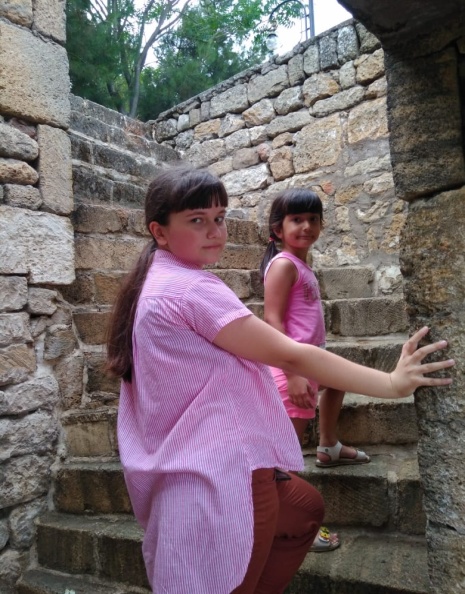 12.06.2020Посещение с семьей Поход в данный музей был необычным для нас, ибо раньше мы посещали классические музеи. Тут же мы наткнули ан интересный интерактив и узнали в подробностях военную историю нашей страны.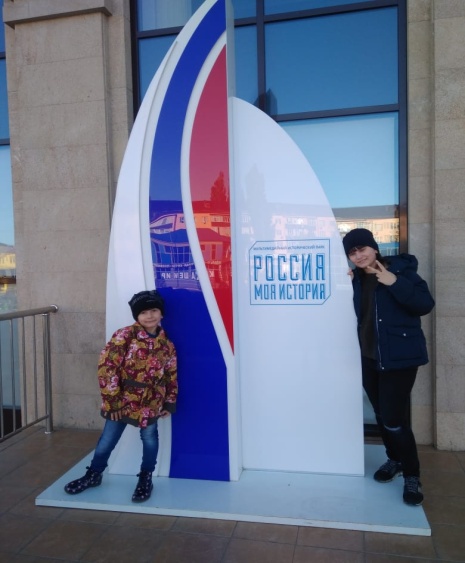 №Дата, форма посещения (очная или дистанционная)Посещение с родителями/групповое/индивидуальноеНазвание, место расположенияВпечатление Фотографии 23.04.2019Посещение с родителями«Cinema Holl» г. ИзбербашМы посетили эпичный и захватывающий фильм «Парк юрского периода». Мы получили необычайные эмоции после фильма.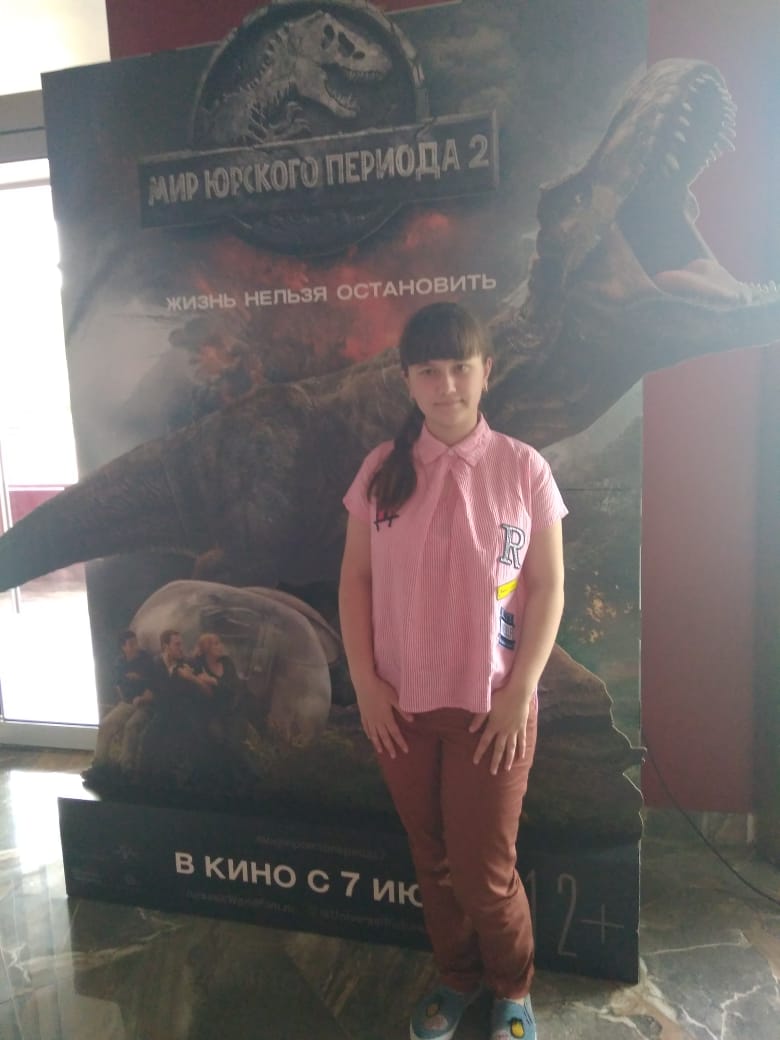 №Дата, форма посещения (очная или дистанционная)Посещение с родителями/групповое/индивидуальноеНазвание, место расположенияВпечатление Фотографии 17.05.2019Посещение с родителями«Мамаев Курган» г. ВолгоградМы с семьей получилиНезабываемее эмоции, увидело множество памятников и исторически важных  построек. В какой ТОО степени мы окунулись частичкой своей души в историю, что так нас захватила. 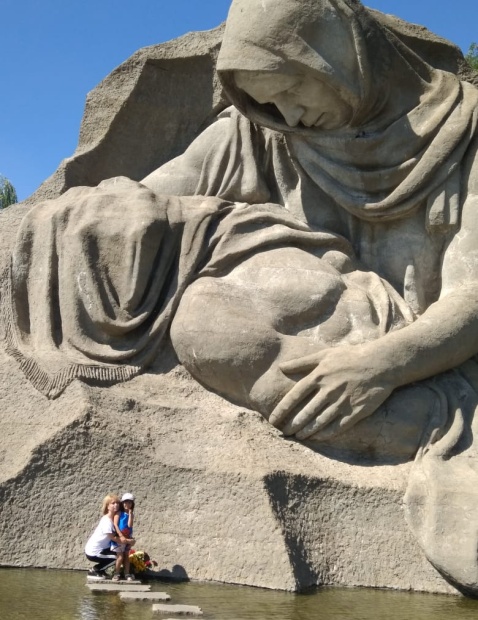 